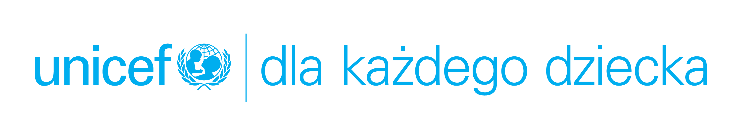 INFORMACJA PRASOWAFirma PAGEN została Przyjacielem UNICEF!Warszawa/Gnojnik, 7 stycznia 2021 r.Firma PAGEN Sp. z o.o. dołączyła do programu „Przyjaciel UNICEF”. Wspólnie z największą organizacją na świecie działającą na rzecz dzieci, będzie wspierać najmłodszych z najuboższych zakątków świata.Obecnie dzieci na całym świecie stawiają czoła wielu wyzwaniom. Ograniczony dostęp do edukacji, ubóstwo, niedożywienie, nierówności, przedłużające się konflikty czy skutki zmian klimatu, to tylko niektóre z palących problemów dotykających młodych ludzi.UNICEF od ponad 70 lat niesie pomoc dzieciom. Każdego roku organizacja wspiera najmłodszych w około 300 kryzysach humanitarnych. Działania UNICEF są możliwe tylko dzięki wsparciu finansowemu Darczyńców indywidualnych i biznesowych.Cieszę się, że firma PAGEN dołączyła do grona Przyjaciół UNICEF. Dzięki jej wsparciu finansowemu możemy kontynuować naszą misję i ratować zdrowie oraz życie dzieci na całym świecie, a także dać najmłodszym szanse na lepszą przyszłość. To ogromna radość, że polskie firmy takie jak PAGEN chcą angażować się 
w pomoc dzieciom, powiedział Marek Krupiński, Dyrektor Generalny UNICEF Polska.Komunikując wartości, które są fundamentem działalności firmy PAGEN szczególnie podkreślamy znaczenie poczucia wspólnoty, bezpieczeństwa i więzi rodzinnych. Współpracując z UNICEF Polska, mamy szansę budować lepszy świat, który jest naszym wspólnym domem. Cieszymy się, że razem z UNICEF możemy działać na rzecz pomocy dla każdego dziecka, powiedziała Katarzyna Pytel – Prokurent PAGEN Sp. z o.o., koordynująca projekty Społecznej Odpowiedzialności Biznesu (CSR).UNICEF jest jednym z inicjatorów strategicznej współpracy biznesu z organizacjami humanitarnymi. Współpraca z globalną organizacją pomocową daje przedsiębiorstwom szansę na włączenie się 
w rozwiązywanie problemów dotyczących dzieci na całym świecie, przy jednoczesnym budowaniu świadomości polskiego społeczeństwa w zakresie globalnych wyzwań. Dzięki współpracy z UNICEF Polska, firma może wzmocnić wizerunek marki jako odpowiedzialnej społecznie, zwiększyć zaufanie klientów i partnerów biznesowych, a także realnie przyczynić się do poprawy jakości życia najbardziej potrzebujących dzieci.„Przyjaciel UNICEF” to program skierowany do średnich i dużych przedsiębiorstw, które chcą pomagać dzieciom, realizując koncepcję społecznej odpowiedzialności biznesu. To szyta na miarę przedsiębiorców propozycja współpracy z organizacją, która niesie dzieciom pomoc żywnościową, wodno-sanitarną, medyczną czy edukacyjną. Więcej informacji na temat programu na stronie unicef.pl/biznes.###O PAGEN PAGEN jest jednym z wiodących polskich producentów okien, drzwi, bram garażowych i rolet. Firmowe produkty PVC 
i aluminium cenione są w Polsce, Niemczech, Austrii, Włoszech, Holandii, Belgii, Francji, Wlk. Brytanii, a nawet 
w Kanadzie, USA i Australii. Rozwój własnej sieci salonów sprzedaży oraz aktywność międzynarodowa przyczynia się do wzmacniania pozycji polskiej branży stolarki okienno-drzwiowej, która jest liderem eksportu w Europie.O UNICEFUNICEF to organizacja humanitarna i rozwojowa od ponad 70 lat działająca na rzecz dzieci. Od ratujących życie szczepień, przez budowę szkół, po natychmiastową pomoc w sytuacji klęski humanitarnej - UNICEF robi wszystko, 
aby dzieciom żyło się lepiej. Pracuje w małych wioskach i z rządami państw, bo uważa, że każde dziecko, niezależnie 
od miejsca urodzenia, koloru skóry czy religii, ma prawo do zdrowego i bezpiecznego dzieciństwa. Więcej informacji na stronie unicef.pl